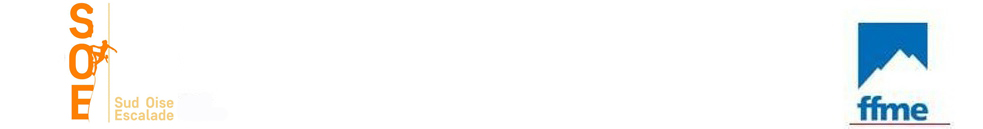 Compte rendu de la réunion de CD du 8 novembre 2021Présents : David BRUANTAlex CAMUSMaxime DAGMAYMarine DEPUYDTAurélien LE LOUTREHugo REINJohan ROUCHONMaxime WATERNAUXAbsents :Michel FAVREJordan DESMARESTCamille MERCIERJérôme ROCHETEAURappel des règles sanitaires relatives à la pandémie de covid 19.Relance aux encadrants.Contrôle systématique des pass sanitaires pour les 12 ans et plus effectués par les encadrants.Nécessité d’avoir 2 encadrants par créneau (gestion du créneau + contrôle pass sanitaires).Organisation des créneaux.Suppression des groupes whatsapp par salle et utilisation du groupe encadrants uniquement. (Johan)Les ouvreurs se déclareront sur un doodle la veille (au plus tard) de chaque créneau. (Johan) Mail aux adhérents pour connaître la demande sur le créneau du lundi à Montataire.Mise à jour des mineurs autorisés sur les créneaux autonomes.Organisation générale.Organiser des créneaux d’apprentissage à la grimpe en tête, puis de passages de passeports jaunes et oranges.Ajout à la liste des tâches : 1 responsable des créneaux autonomes.Projet de sortie club aux Dentelles de Montmirail (Vaucluse)Sortie d’une semaine au mois d’avril,16 personnes,en gîte, repas en autonomie,location de 2 minibus 9 places.Marine gère l’organisation.Divers.Vérification de la validité des places BO à Osny. (Alex)Téléthon ? A suivre selon l’évolution du covid.Commander 2 banderoles à l’image du club. (Johan)Mise à jour de l’organigramme et affichage des brevets dans les salles.